新 书 推 荐中文书名：《美国垃圾：一个美国中心地区企业家的惨痛教训》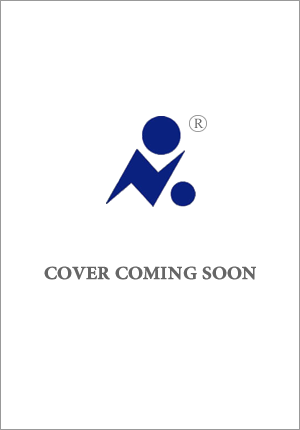 英文书名：AMERICAN TRASH: HARD-EARNED LESSONS FROM A HEARTLAND ENTREPRENEUR作    者：Nate Morris 出 版 社：Crown代理公司：ANA/Zoey页    数：304页出版时间：2025年2月代理地区：中国大陆、台湾审读资料：电子稿类    型：非小说内容简介：这是一个充满经验教训的21世纪成功故事，作者是第九代肯塔基人，他将硅谷的游戏规则引入了美国的中心地区，揭示了创业心态如何适用于任何地方，甚至适用于我们最顽固的行业。他的案例是：垃圾。内特·莫里斯（Nate Morris）决定创业时，并不是想要颠覆什么，而是想要寻找一个需要解决的问题。莫里斯相信，问题越大，市场对他解决问题的回报就越大。他相信，最大的问题之一就是每个人、每个企业和每个社区每天都要面对，但却经常被忽视的问题：垃圾。《美国垃圾》（AMERICAN TRASH）是一个感人的故事，讲述了第九代肯塔基人，一个从小被称为“白色垃圾”的男孩，如何将我们与硅谷初创企业联系在一起的创新思维应用到古老的垃圾问题上。莫里斯的祖父是当地汽车工人工会的主席，他从小就受到祖父的熏陶，勤奋好学，后来建立了一家以数字技术为动力的垃圾管理公司Rubicon。与昔日臃肿的行业巨头不同，Rubicon是一家轻资产公司：它不具备垃圾填埋场，因此不会受到用含有化学物质的垃圾填埋土地的不良刺激；它不使用卡车，因此可以支持小型家庭垃圾运输企业。最重要的是，它的总部将设在佐治亚州和肯塔基州，距离短视的硅谷文化千里之遥。讲述自己的故事时，莫里斯展示了他是如何将企业家精神的伟大传统与数字经济的经验教训结合起来，而且是在远离沿海的技术精英基地的情况下做到的。这为那些寻求用创造性的自由市场解决方案来应对我们最大挑战的人们提供了一个蓝图。·具有全球影响力的弱势群体故事：莫里斯形容自己是“一个可以沟通两个世界的局外人，一个是垃圾运输工人的工人阶级世界，另一个是硅谷的科技世界。”Rubicon最近以十亿美元的价格首次公开募股上市，并获得了沃尔玛、7-11（7-Eleven）甚至苹果等大客户的青睐。他们的业务遍及海外22个国家，包括日本，并与小田急集团（Odakyu Group）签订了重要合同。·来自思想领袖的有影响力的信息：莫里斯是废弃物和回收领域公认的思想领袖，是解决可衡量和有效的环境变化需求的关键人物。他的书既实用又有个人特色，将吸引各政治派别的读者。·作者平台：2022年Rubicon上市时，莫里斯在社交媒体平台上拥有超过10万名粉丝，其中Twitter上有8.8万名粉丝，Facebook上有1.6万名粉丝，LinkedIn上有7千名粉丝。·被国家媒体报道：《纽约时报》（nyti.ms/3y2Pf78）《名利场》（bit.ly/3riZnVp）和《华尔街日报》（on.wsj.com/3UNnokV）等媒体报道了莫里斯和他与Rubicon的合作。作者简介：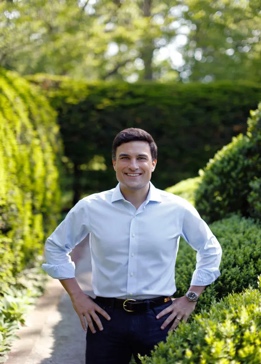 内特·莫里斯（Nate Morris）是美国企业家、创新家、慈善家和作家。他是肯塔基州莫里斯工业公司（Morris Industries）的创始人、董事长兼首席执行官，也是其标志性资产Rubicon Technologies的创始人，Rubicon Technologies是美国最大的废物回收公司之一。他是首位入选《财富》杂志“40位40岁以下”榜单的肯塔基州人，并被评为安永年度企业家（EY Entrepreneur of the Year）。感谢您的阅读！请将反馈信息发至：版权负责人Email：Rights@nurnberg.com.cn安德鲁·纳伯格联合国际有限公司北京代表处北京市海淀区中关村大街甲59号中国人民大学文化大厦1705室, 邮编：100872电话：010-82504106, 传真：010-82504200公司网址：http://www.nurnberg.com.cn书目下载：http://www.nurnberg.com.cn/booklist_zh/list.aspx书讯浏览：http://www.nurnberg.com.cn/book/book.aspx视频推荐：http://www.nurnberg.com.cn/video/video.aspx豆瓣小站：http://site.douban.com/110577/新浪微博：安德鲁纳伯格公司的微博_微博 (weibo.com)微信订阅号：ANABJ2002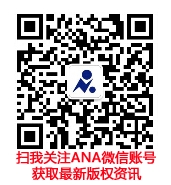 